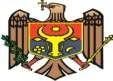 Вид выборовДата выборовОСНОВНОЙ СПИСОК ИЗБИРАТЕЛЕЙ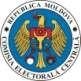 ⁕ В случае избирателей, достигших 18-летнего возраста в год организации выборов, в том числе и в день выборов, также указываются число и месяц рождения I тур: Всего выдано бюллетеней ________		II тур: Всего выдано бюллетеней_________                                    a) в день 1 - ______ бюллетеней;	                                                          a) в день 1 - ______ бюллетеней;                                    b) в день 2 - ______ бюллетеней;                                                          b) в день 2 - ______ бюллетеней;Избирательный участок № __________________________________________________________________________________________________________село (коммуна), город, муниципий, районЧлен избирательного бюро, ответственный за выдачу бюллетеней для I тура (День 1):Член избирательного бюро, ответственный за выдачу бюллетеней для II тура (День 1):_________________________/________________Фамилия, Имя / Подпись_________________________/________________Фамилия, Имя / ПодписьЧлен избирательного бюро, ответственный за выдачу бюллетеней для I тура (День 2):Член избирательного бюро, ответственный за выдачу бюллетеней для II тура (День 2):_________________________/________________Фамилия, Имя / Подпись_________________________/________________Фамилия, Имя / Подпись№п/пФамилия и имя избирателяГод рожденияМесто жительства / Место временного пребыванияIDNPСерия и номер документа, удостоверяющего личностьI турI турI турII турII турII тур№п/пФамилия и имя избирателяГод рожденияМесто жительства / Место временного пребыванияIDNPСерия и номер документа, удостоверяющего личностьПодпись члена бюро, выдавшего бюллетеньПримечаниеПодпись члена бюро, выдавшего бюллетеньПримечание12345678910111213141516171819202122232425262728Избирательный участок № __________________________________________________________________________________________________________село (коммуна), город, муниципий, районЧлен избирательного бюро, ответственный за выдачу бюллетеней для I тура (День 1):Член избирательного бюро, ответственный за выдачу бюллетеней для II тура (День 1):_________________________/________________Фамилия, Имя / Подпись_________________________/________________Фамилия, Имя / ПодписьЧлен избирательного бюро, ответственный за выдачу бюллетеней для I тура (День 2):Член избирательного бюро, ответственный за выдачу бюллетеней для II тура (День 2):_________________________/________________Фамилия, Имя / Подпись_________________________/________________Фамилия, Имя / Подпись№п/пФамилия и имя избирателяГод рожденияМесто жительства / Место временного пребыванияIDNPСерия и номер документа, удостоверяющего личностьI турI турI турII турII турII тур№п/пФамилия и имя избирателяГод рожденияМесто жительства / Место временного пребыванияIDNPСерия и номер документа, удостоверяющего личностьПодпись члена бюро, выдавшего бюллетеньПримечаниеПодпись члена бюро, выдавшего бюллетеньПримечание293031323334353637...3000